Fiche descriptive de la formation012 – Présidence et vice-présidence de CPH et de sectionPublic :Les président.e.s et vice-président.e.s de conseil, de section ou de chambres des conseils de Prud’hommes nouvellement désigné.e.s ou en passe de le devenir.Le contexte qui amène à faire de la formation :Cette formation s’inscrit dans la famille de formation « outiller à un mandat ». Elle a pour but de faire acquérir les capacités nécessaires à nos camarades pour qu’elles et qu’ils soient outillé.e.s dans leur responsabilité dans une conception CGT du mandat.Les objectifs de formation :Les stagiaires seront outillé.e.s pour exercer leur responsabilité de président.e ou vice-président.e  de conseil, de section ou de chambre avec la conception CGT du mandat.Les thèmes abordés :Les missions, les moyens, les droits et la conception CGT ;La mise en œuvre des activités ;Les relations des président.e.s avec l’organisation.Les prérequis à cette formation :La Session 3 module 2 minimum du cursus de formation Prudis.Être président.e ou vice-président.e de conseil, de section ou de chambres ou proposé.e par son Union Départementale pour le devenir.Évaluations prévues :Évaluations formatives en cours de stage à l’occasion d’exercices et mises en situations permettant aux participant.e.s d’auto-mesurer leurs apprentissages.Évaluations sommatives en fin de thème sous forme de synthèses.Évaluations appréciatives des thèmes et en fin de formation.Forme et durée de l’action de formation :Stage de 5 jours du lundi 22 au vendredi 26 mai 2023 au Centre confédéral de formation syndicale Benoît Frachon à Gif-sur-Yvette (91). Arrêt Courcelle sur Yvette de la ligne B du RER.Le centre est accessible aux personnes à mobilité réduite.Les frais de transport seront remboursés aux stagiaires sur présentation des justificatifs.Les frais d’hébergements et de restauration sont pris en charge par PRUDIS-CGT.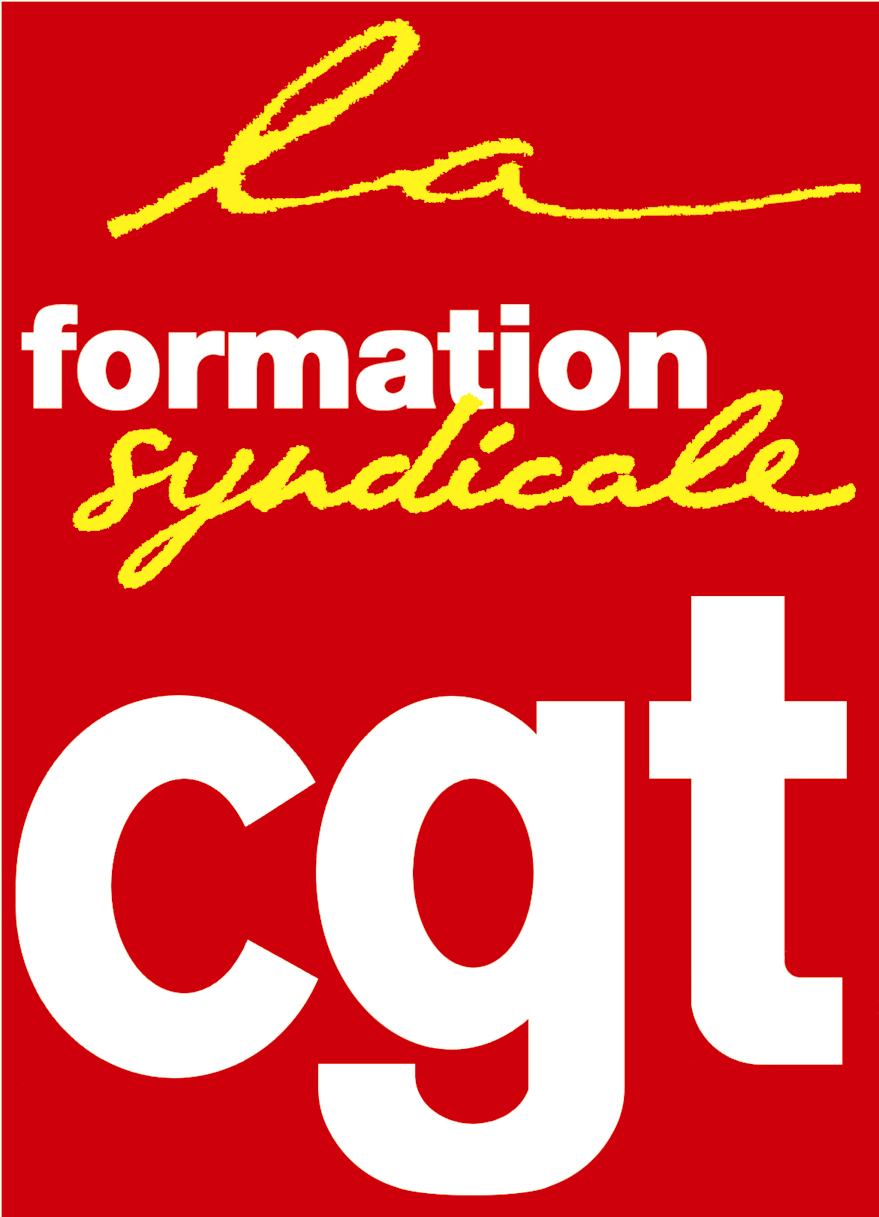 